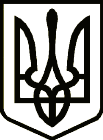 УКРАЇНАСРІБНЯНСЬКА СЕЛИЩНА РАДАЧЕРНІГІВСЬКОЇ ОБЛАСТІРІШЕННЯ(двадцять четверта сесія сьомого скликання)20 грудня 2019 року смт.СрібнеПро внесення змін до маршруту №5 щодо підвозу здобувачів освіти Срібняської селищної ради            Керуючись статтею 26 Закону України «Про місцеве самоврядування в Україні», відповідно до статей 13, 56, 66 Закону України «Про освіту», Закону України  «Про дорожній рух», листа Міністерства освіти і науки України  №1/11-975 від 29.01.2018 року «Щодо програми Шкільний автобус», рішень тринадцятої сесії сьомого скликання Срібнянської селищної ради від 27 вересня 2018 року «Про затвердження  Програми  «Про підвіз здобувачів освіти Срібняської селищної ради (Срібнянської ОТГ) Чернігівської області  на 2018 – 2020 роки» та двадцять першої сесії сьомого скликання від 30 серпня 2019 року «Про підвіз здобувачів освіти Срібнянської селищної ради», з метою забезпечення доступності освіти для дітей, які проживають у населених пунктах, де відсутні заклади загальної середньої освіти, витрати бюджетних  коштів за призначенням та ефективно, селищна рада вирішила:        1.Внести зміни до маршруту №5 щодо підвезення здобувачів освіти (вихованців) та педагогічних працівників закладів дошкільної та загальної середньої освіти до місць навчання, роботи та у зворотному напрямку на 2019 – 2020 навчальний рік згідно додатка.       2.Відділу освіти, сім’ї, молоді та спорту Срібнянської селищної ради:       2.1.Здійснювати контроль за станом підвозу здобувачів освіти (вихованців), які проживають у населених пунктах, де відсутні заклади загальної середньої освіти.       2.2.Забезпечувати раціональне використання бюджетних коштів.        3. Контроль за виконанням рішення покласти на заступника селищного голови з гуманітарних  питань та соціальної політики В. Шуляка.          Секретар ради                                                     І. МАРТИНЮК                                                                      ЗАТВЕРДЖЕНО:                                                                                                                                                                                                                                      рішенням двадцять четвертої сесії                                                                                  сьомого скликання                                                                      Срібнянської селищної ради                                                                       від 20 грудня 2019 рокуМережа маршрутів підвезення здобувачів освіти та педагогічних працівників закладів загальної середньої освіти до місць навчання, роботи та у зворотному напрямку на 2019 – 2020 навчальний рік:маршрут № 5 (підвіз до місць навчання, роботи ) Сокиринці – Васьківці – Сокиринці – Калюжинці – Сокиринці (33 км.);маршрут № 5  (підвіз у зворотному напрямку) Сокиринці – Калюжинці – Сокиринці – Васьківі – Сокиринці (33 км).             Секретар ради                                                             І. МАРТИНЮК